СОГЛАСОВАНО                                                    УТВЕРЖДАЮПредседатель МК по направлению                                        Заместитель директора «Общеобразовательная подготовка»                                     по учебно-методической работе                                       _____________  О.Н. Шишленок                                      _____________  М.Ю. Халезева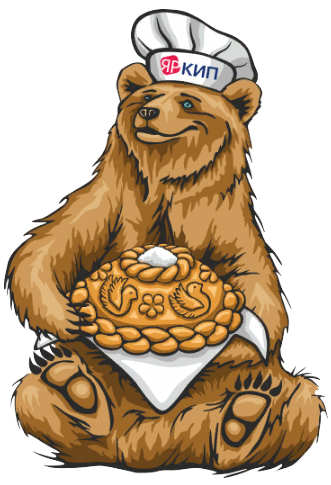 ПОЛОЖЕНИЕ
о проведении предметной недели математики и информатики «Виртуальная математика» среди студентов ГПОУ ЯО Ярославского колледжа индустрии питанияЯрославль, 2022ОБЩИЕ ПОЛОЖЕНИЯПоложение о проведении недели «Виртуальная математика» по предметам математика и информатика (далее - Неделя) определяет порядок и условия проведения мероприятий среди студентов ГПОУ ЯО Ярославского колледжа индустрии питания (далее – Колледж).ЦЕЛИ И ЗАДАЧИ НЕДЕЛИ Цель Недели - выявление наиболее способных и проявляющих повышенный интерес к изучению предметов: «Математика» и «Информатика» -  обучающихся, создание условий для их самореализации, поддержки и поощрения, а также повышения мотивации к изучению математики и информатики.Задачи Недели: формирование интереса к изучению математики и информатики;расширение кругозора обучающихся;развитие творческих способностей обучающихся;развитие интеллектуальных, личностных, нравственных качеств обучающихся.ОРГАНИЗАЦИЯ НЕДЕЛИОрганизатором Недели является Колледж.Разработчики Недели – преподаватели математики и информатики (Александрова И.А., Попова А.А., Фещенко Е.В., Выдрина А.А.).К участию в Неделе приглашаются студенты 1, 2, 3, 4 курсов колледжа. 4. Неделя проводится с 14 по 18 ноября 2022 года по адресу: г. Ярославль,                      ул. Советская, д. 77, ул. Угличская, д.24, ответственный   преподаватель - А.А. Выдрина. 5. Заявки на участие в мероприятиях недели принимаются до 11 ноября 2022 года.6.  Жюри действует в составе Председателя и членов Жюри.Председатель жюри – Трошин М.Н., заведующий учебной частью.          Члены жюри:Фещенко Е.В., преподаватель математики, Попова А.А., преподаватель математики, Выдрина А.А., преподаватель математики и информатики,Александрова И. А., преподаватель информатики и математики.ПОРЯДОК ПРОВЕДЕНИЯ НЕДЕЛИ     Информация о проведении Недели размещается на сайте Колледжа.  В Неделе принимают участие студенты Колледжа. Участники могут принимать участие в одном или нескольких мероприятиях, количество участников формируется в зависимости от формата мероприятия. Мероприятия неделиОлимпиада по математике.Олимпиада проводится в индивидуальной форме, в дистанционном  формате.Олимпиада предполагает решение логических задач по учебной дисциплине «Математика». Дата проведения олимпиады: 14 ноября 2022 года с 8.30 до 15.30. Адрес проведения мероприятия: г. Ярославль, ул. Советская, кабинет № 35,                  ул. Угличская, д. 24,  кабинет № 38.  Ответственный преподаватель – преподаватель математики Е.В. Фещенко.  Интеллектуальная игра «Математический геймер». Игра проводится в групповой форме, состав команды – 2 человека от группы.     Заявка на участие принимается до 14 ноября по ссылке: https://forms.gle/3eesFvQPFdcXG6FRA.  Формат проведения мероприятия очный. Игра предполагает решение комплекса занимательных прикладных математических и информационных задач. Игра направлена на развитие логического мышления с учетом скорости и помогает студентам научиться работать сообща и учитывать мнение товарища по команде. Дата проведения игры - 15 ноября 2022 года.  Адрес проведения мероприятия г. Ярославль, ул. Советская, д. 77, информационно-библиотечный центр.    Ответственный преподаватель – преподаватель математики А.А. Попова.Онлайн - квест «Математическая комната».	Квест проходит в индивидуальном форме, в дистанционной формате. 	Для прохождения квеста студентам необходимо в онлайн-комнате найти четыре вопроса, дать ответ  в виде чисел, и собранная комбинация будет являться кодом для получения ключа, что является выходом из комнаты. Дата проведения квеста - 16 ноября 2022 года.Адрес проведения мероприятия: г. Ярославль, ул. Советская, кабинет № 35.        Ответственный преподаватель – преподаватель математики Е.В. Фещенко.Олимпиада по информатике.Олимпиада проводится в индивидуальной формате, в дистанционном форме. Олимпиада предполагает решение задач и логических вопросов по предмету «Информатика».  Дата проведения мероприятия - 17 ноября 2022 года с 8.30 до 15.30.  Адрес проведения мероприятия: г. Ярославль, ул. Советская, кабинет № 38,                   ул. Угличская, д. 24,  кабинет № 34.Ответственный преподаватель – преподаватель математики и информатики                 А.А. Выдрина. Интеллектуальные игры по информатике В зависимости от темы урока информатики для группы будет выбрана одна из тем для игры:1) «Суд над интернетом»,2) «Сказки об информационной безопасности».            Для участия в игре студенты делятся в группе на команды. Дата проведения мероприятия - 18 ноября 2022 года. Адрес проведения игры:           г. Ярославль, ул. Угличская, д.24.Ответственный преподаватель – преподаватель информатики  И.А. Александрова.5. ОПРЕДЕЛЕНИЕ ПОБЕДИТЕЛЕЙ НЕДЕЛИПодведение итогов проходит по каждому мероприятию. Жюри определяет места по наибольшему количеству баллов за мероприятие, при равном количестве баллов - по количеству первых мест.Победители награждаются грамотами.  По итогам недели жюри определяет I, II и III место. Сообщение о результатах Недели публикуется на сайте колледжа.ПРИЛОЖЕНИЯПриложение 1. График проведения недели «Виртуальная математика»Место проведения: ГПОУ ЯО Ярославский колледж индустрии питания.Дата проведения: с 14 по 18 ноября 2022 года.МероприятияДаты проведенияОлимпиада по математике14 ноябряИнтеллектуальная игра «Математический геймер»15 ноябряОнлайн - квест«Математическая комната»16 ноябряОлимпиада по информатике17 ноябряИнтеллектуальные игры по информатике18 ноября